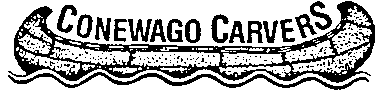 Show Committee MeetingSeptember 21, 2014; 1:00 pm2014 ShowThemeTablesAdmissionCompetitionPublicity SponsorshipsSilent AuctionOrnament Sale/RaffleDoor PrizesExhibitor BadgeFeature ArtistSigns BanquetNext Meeting: October 19, 1 pm